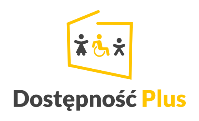 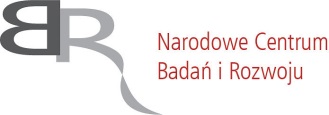 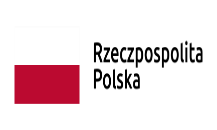 Bydgoszcz, dnia  16.03.2022r.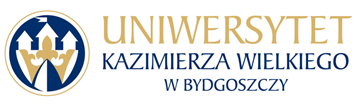 Uniwersytet Kazimierza Wielkiego w BydgoszczyAdres: 85-064 Bydgoszcz,ul. Chodkiewicza 30ZAPYTANIE OFERTOWE NR UKW/DZP-282-ZO-B-6/2022	Niniejsze postępowanie wyłączone jest spod stosowania ustawy z dnia 11 września 2019r. Prawo zamówień publicznych (Dz. U. z 2021r. poz. 1129 ze zm.)1. Tytuł zamówienia: „Dostawa drukarek 3D”2. Rodzaj zamówienia: usługa/dostawa/roboty budowlane3. Termin realizacji zamówienia: do 28 dni kalendarzowych od dnia podpisania umowy4. Opis przedmiotu zamówienia: 4.1. Przedmiotem zamówienia jest dostawa drukarek 3D, o parametrach zgodnych z opisem. Szczegółowy opis przedmiotu zamówieni znajduje się w Formularzu przedmiotowo-cenowym, stanowiącym Załącznik nr 2  do Zapytania ofertowego.   4.2 Zamawiający wymaga, aby przedmiot zamówienia :    a)  spełniał wszystkie wymagane parametry funkcjonalne, techniczne i użytkowe;   b) posiadał wszystkie ważne certyfikaty, atesty, oraz zawierał oznaczenia i inne dokumenty wymagane prawem powszechnie obowiązującym, w szczególności oznakowanie zgodności, zgodnie z ustawą o systemie oceny zgodności z dnia 30 sierpnia 2002 r. (tj. Dz. U. z 2021r., poz. 1344);   c)   był fabrycznie nowy, wolny od wad fizycznych i prawnych, nie pochodził z ekspozycji;   d) był dopuszczony do obrotu handlowego na obszarze Polski zgodnie z przepisami powszechnie obowiązującymi;   e)  posiadał wszystkie części i podzespoły niezbędne do prawidłowego działania4.3. Zamówienie finansowane jest w ramach projektu Rzeczy są dla ludzi/0087/2020 pn. "Opracowanie funkcjonalnego egzoszkieletu ręki do aktywnego treningu i rehabilitacji".5. Opis sposobu obliczenia ceny:    5.1 W ofercie należy podać proponowaną cenę brutto w PLN za całość wykonania przedmiotu zamówienia.    5.2 Cena oferty powinna zawierać wszystkie koszty, tzn. dostawy, transportu, rozładunku i wniesienia do miejsc wskazanych przez Zamawiającego.6. Kryterium wyboru:    6.1. Zamawiający oceni i porówna jedynie te oferty, które:a) zostaną złożone przez Wykonawców nie wykluczonych przez Zamawiającego z niniejszego postępowania;b) nie zostaną odrzucone przez Zamawiającego.    6.2. Oferty zostaną ocenione przez Zamawiającego w oparciu o następujące kryteria i ich znaczenie:Obliczenia w w/w kryterium dokonane będą z dokładnością do dwóch miejsc po przecinku.Oceny Zamawiający dokona na podstawie następującego wzoru:Kryterium „Cena”- ocena dokonana zostanie na podstawie informacji o cenie brutto określonej  formularzu ofertowym stanowiącym załącznik nr 1 do Zapytania ofertowego i przeliczona według wzoru:              Najniższa wartość kryterium CenaC = ( ------------------------------------------------   x 100 pkt.) x waga kryterium, tj. 75%         Cena oferty badanej Cena ofertowa brutto musi uwzględniać wszelkie koszty jakie Wykonawca poniesie w związku z realizacją przedmiotu zamówienia.W kryterium „Cena” oferta może otrzymać maksymalnie 75 punktów.Kryterium „Termin dostawy”- ocena dokonana zostanie na podstawie informacji o terminie dostawy określonym formularzu ofertowym stanowiącym załącznik nr 1 do Zapytania ofertowego i przeliczona według wzoru:      Najkrótszy  proponowany czas dostawyT = ( ---------------------------------------------------- x 100 pkt.) x waga kryterium, tj. 25 %            Czas dostawy badanej ofertygdzie: T – wartość punktowa badanej ofertyW kryterium „Termin dostawy” oferta może otrzymać maksymalnie 25 punktów.UWAGA: Minimalny termin dostawy to 14 dni kalendarzowych a maksymalny termin dostawy to 28 dni kalendarzowych od dnia zawarcia umowy. Zamawiający wymaga podania terminu wykonania zamówienia w pełnych dniach (liczba całkowita).Oferta nie może być opatrzona terminem dostawy innym niż z ww zakresu, gdyż będzie niezgodna z Zapytaniem ofertowym i zostanie odrzucona. W przypadku nie wskazania przez Wykonawcę w formularzu ofertowym oferowanego terminu dostawy, Zamawiający do obliczenia liczby punktów w kryterium „Termin dostawy” przyzna 0 pkt.  Łączna ilość punktów ocenianej oferty (ocena końcowa): W = C + Tgdzie: W – ocena końcowa, C – punkty za cenę, T – punkty za termin dostawyPunktacja przyznawana ofertom w poszczególnych kryteriach oceny ofert będzie liczona z dokładnością do dwóch miejsc po przecinku, zgodnie z zasadami arytmetyki.Zamawiający udzieli zamówienia Wykonawcy, którego oferta zostanie uznana za najkorzystniejsząW toku badania i oceny ofert Zamawiający może żądać od Wykonawcy wyjaśnień dotyczących treści złożonej oferty, w tym zaoferowanej ceny.6. Jeżeli Zamawiający nie może wybrać najkorzystniejszej oferty z uwagi na to, że dwie lub więcej ofert przedstawia taki sam bilans ceny i innych kryteriów oceny ofert, Zamawiający wybiera spośród tych ofert ofertę, która:a) otrzymała najwyższą ocenę w kryterium o najwyższej wadze;b) jeżeli oferty otrzymały taką samą ocenę w kryterium o najwyższej wadze, Zamawiający wybiera ofertę z najniższą ceną;c) jeżeli nie można dokonać wyboru oferty w sposób, o którym mowa w ppkt. b), Zamawiający wzywa wykonawców, którzy złożyli te oferty, do złożenia w terminie określonym przez Zamawiającego ofert dodatkowych zawierających nową cenę.Termin, miejsce składania ofert i sposób przygotowania oferty:Formularze, oświadczenia, wnioski, zawiadomienia oraz wszelkie informacje Zamawiający i Wykonawcy przekazują za pośrednictwem Platformy zakupowej platformazakupowa.pl Ofertę należy przygotować na załączonym formularzu, w języku polskim i podpisać przez osobę upoważnioną do reprezentowania Wykonawcy (Wykonawców wspólnie ubiegających się o udzielenie zamówienia).Podpisany formularz oferty wraz ze wszystkimi dokumentami należy przesłać w postaci elektronicznej opatrzonej podpisem zaufanym lub  elektronicznym podpisem osobistym, albo zeskanować i wysłać drogą elektroniczną za pośrednictwem Platformy zakupowej (platformazakupowa.pl) do dnia 22.03.2022r. godz. 10:00.Otwarcie złożonych ofert nastąpi w dniu 22.03.2022r. godz. 10:30.Złożone oferty mogą zostać wycofane lub zmienione przed ostatecznym upływem terminu składania ofert.W celu skrócenia czasu udzielenia odpowiedzi na pytania komunikacja między zamawiającym a wykonawcami odbywa się za pośrednictwem platformazakupowa.pl i formularza „Wyślij wiadomość do zamawiającego”. Za datę przekazania (wpływu) oświadczeń, wniosków, zawiadomień oraz informacji przyjmuje się datę ich przesłania za pośrednictwem platformazakupowa.pl poprzez kliknięcie przycisku  „Wyślij wiadomość do zamawiającego” po których pojawi się komunikat, że wiadomość została wysłana do zamawiającego.Zamawiający będzie przekazywał wykonawcom informacje za pośrednictwem platformazakupowa.pl . Informacje dotyczące odpowiedzi na pytania, zmiany specyfikacji, zmiany terminu składania i otwarcia ofert Zamawiający będzie zamieszczał na platformie w sekcji “Komunikaty”. Korespondencja, której zgodnie z obowiązującymi przepisami adresatem jest konkretny wykonawca, będzie przekazywana za pośrednictwem platformazakupowa.pl do konkretnego wykonawcy.Wykonawca jako podmiot profesjonalny ma obowiązek sprawdzania komunikatów i wiadomości bezpośrednio na platformazakupowa.pl przesłanych przez zamawiającego, gdyż system powiadomień może ulec awarii lub powiadomienie może trafić do folderu SPAM.Oferty złożone po terminie nie będą podlegały ocenie.Konsekwencje złożenia oferty niezgodne z w/w opisem ponosi WykonawcaTermin na zadawanie pytań upływa w dniu: 18.03.2022r. do godz. 12:00.8.  Sposób przygotowania oferty:8.1.	Każdy Wykonawca może złożyć tylko jedną ofertę.8.2. Oferty należy przesłać poprzez platformę zakupową https://platformazakupowa.pl/ .8.3. Oferta musi być podpisana przez osoby upoważnione do reprezentowania Wykonawcy (Wykonawców wspólnie ubiegających się o udzielenie zamówienia).8.4. 	Ofertę należy przygotować na załączonym formularzu, w formie elektronicznej, w języku polskim, podpisany formularz ofertowy i inne dokumenty należy zeskanować  i wysłać drogą elektroniczną używając platformy zakupowej. 8.5. Wykonawca ponosi wszelkie koszty związane z przygotowaniem i złożeniem oferty. 8.6.	Oferta oraz wszelkie załączniki muszą być podpisane przez osoby upoważnione do reprezentowania Wykonawcy. Oznacza to, iż jeżeli z dokumentu (ów) określającego (ych) status prawny Wykonawcy(ów) lub pełnomocnictwa (pełnomocnictw) wynika, iż do reprezentowania Wykonawcy(ów) upoważnionych jest łącznie kilka osób dokumenty wchodzące w skład oferty muszą być podpisane przez wszystkie te osoby.8.7. 	Upoważnienie osób podpisujących ofertę do jej podpisania musi bezpośrednio wynikać z dokumentów dołączonych do oferty. Oznacza to, że jeżeli upoważnienie takie nie wynika wprost z dokumentu stwierdzającego status prawny Wykonawcy (odpisu z właściwego rejestru lub zaświadczenia o wpisie do ewidencji działalności gospodarczej) to do oferty należy dołączyć skan oryginału lub skan poświadczonej kopii stosownego pełnomocnictwa wystawionego przez osoby do tego upoważnione.9. Opis warunków udziału w postępowaniu:Wykonawcy ubiegający się o zamówienia muszą spełniać łącznie niżej wymienione warunki udziału w postępowaniu dotyczące:zdolności do występowania w obrocie gospodarczym;uprawnień do prowadzenia określonej działalności gospodarczej lub zawodowej, o ile wynika to z odrębnych przepisów;sytuacji ekonomicznej lub finansowej;zdolności technicznej lub zawodowej.Zamawiający nie stawia warunku w powyższym zakresie.10. Oświadczenia i dokumenty wymagane dla potwierdzenia spełniania przez Wykonawców warunków udziału w postępowaniu oraz o braku podstaw do wykluczenia:1) Aktualny odpis z właściwego rejestru lub z centralnej ewidencji i informacji o działalności gospodarczej, w przypadku:podmiotów posiadających osobowość prawną jak i spółek prawa handlowego nie posiadających osobowości prawnej – wyciąg z Krajowego Rejestru Sądowego,osób fizycznych wykonujących działalność gospodarczą – zaświadczenie o wpisie do rejestru CEIDG (Centralna Ewidencja i Informacja o Działalności Gospodarczej),działalności prowadzonej w formie spółki cywilnej – umowa spółki cywilnej lub zaświadczenie o wpisie do ewidencji działalności gospodarczej każdego ze wspólników.Jeżeli w kraju miejscu zamieszkania osoby lub w kraju, w którym Wykonawca ma siedzibę lub miejsce zamieszkania, nie wydaje się dokumentów, o których mowa w ust. 10 pkt. 1) , zastępuje się je dokumentem zawierającym oświadczenie, w którym określa się także osoby uprawione do reprezentacji Wykonawcy, złożone przed właściwym organem sądowym, administracyjnym albo organem samorządu zawodowego lub gospodarczego odpowiednio kraju miejsca zamieszkania osoby lub kraju, w którym Wykonawca ma siedzibę lub miejsce zamieszkania lub przed notariuszem.Dokumenty, o których mowa powyżej,  powinny być wystawione nie wcześniej niż 6 miesięcy przed upływem terminu składania ofert. Zamawiający nie żąda ww dokumentów jeśli może je samodzielnie pobrać on-line z ogólnodostępnych rejestrów.2) Integralną częścią oferty jest wypełniony i podpisany Formularz ofertowy, stanowiący Załącznik nr 1 do Zapytania ofertowego oraz Formularz cenowy stanowiący Załącznik nr 2.  Nie złożenie wymaganych załączników, będzie skutkowało odrzuceniem oferty.3) Pełnomocnictwo do podpisania oferty (oryginał lub kopia potwierdzona za zgodność z oryginałem przez osobę upoważnioną) względnie do podpisania innych dokumentów składanych wraz z ofertą, o ile prawo do ich podpisania nie wynika z innych dokumentów złożonych wraz z ofertą. Pełnomocnictwo do reprezentowania wszystkich Wykonawców wspólnie ubiegających się o udzielenie zamówienia, ewentualnie umowa o współdziałaniu, z której będzie wynikać przedmiotowe pełnomocnictwo (oryginał lub kopia potwierdzona za zgodność z oryginałem przez notariusza). Pełnomocnik może być ustanowiony do reprezentowania Wykonawców w postępowaniu, albo reprezentowania w postępowaniu i zawarcia umowy.Wszystkie dokumenty/załączniki muszą być podpisane (podpisem własnoręcznym lub elektronicznym) przez osobę upoważnioną do składania oferty, sporządzone w języku polskim lub przetłumaczone na język polski. Dokumenty należy zeskanować i dołączyć do oferty i przesłać za pośrednictwem Platformie zakupowej.11. Termin związania z ofertą: 11.1 Wykonawca pozostaje związany ofertą przez okres 30 dni. 11.2 Bieg terminu rozpoczyna się wraz z upływem terminu otwarcia oferty.12. Termin i warunki płatności: Wykonawca otrzyma wynagrodzenie po wykonaniu przedmiotu zamówienia, przelewem w terminie do 30 dni licząc od daty wpływu do siedziby Zamawiającego prawidłowo wystawionej faktury.13. Zamawiający zastrzega sobie prawo wyboru oferty o cenie wyższej, przy czym w takim wypadku uzasadni dokonanie wyboru.14. Zamawiający zastrzega sobie prawo odwołania ogłoszenia o zamówieniu w przypadku zaistnienia uzasadnionych przyczyn, jak również prawo unieważnienia ogłoszenia o zamówieniu bez podania przyczyny.15. Zgodnie z art. 13 ust. 1 i 2 rozporządzenia Parlamentu Europejskiego i Rady (UE) 2016/679 z dnia 27 kwietnia 2016 r. w sprawie ochrony osób fizycznych w związku z przetwarzaniem danych osobowych i w sprawie swobodnego przepływu takich danych oraz uchylenia dyrektywy 95/46/WE (ogólne rozporządzenie o ochronie danych) (Dz. Urz. UE L 119 z 04.05.2016, str. 1), dalej „RODO”, Zamawiający informuje, że:administratorem Pani/Pana danych osobowych jest Uniwersytet Kazimierza Wielkiego z siedzibą przy ul. Chodkiewicza 30, 85-064 Bydgoszcz;administrator danych osobowych powołał Inspektora Ochrony Danych nadzorującego prawidłowość przetwarzania danych osobowych, z którym można skontaktować się za pośrednictwem adresu e-mail: iod@ukw.edu.pl ;Pani/Pana dane osobowe przetwarzane będą na podstawie art. 6 ust. 1 lit. c RODO w celu związanym z postępowaniem o udzielenie zamówienia publicznego prowadzonym w trybie zapytania ofertowego;odbiorcami Pani/Pana danych osobowych będą osoby lub podmioty, którym udostępniona zostanie dokumentacja postępowania w oparciu o art. 8 oraz art. 96 ust. 3 ustawy z dnia 29 stycznia 2004 r. – Prawo zamówień publicznych (Dz. U. z 2017 r. poz. 1579 i 2018), dalej „ustawa Pzp”;Pani/Pana dane osobowe będą przechowywane, zgodnie z art. 97 ust. 1 ustawy Pzp, przez okres 4 lat od dnia zakończenia postępowania o udzielenie zamówienia, a jeżeli czas trwania umowy przekracza 4 lata, okres przechowywania obejmuje cały czas trwania umowy;obowiązek podania przez Panią/Pana danych osobowych bezpośrednio Pani/Pana dotyczących jest wymogiem ustawowym określonym w przepisach ustawy Pzp, związanym z udziałem w postępowaniu o udzielenie zamówienia publicznego; konsekwencje niepodania określonych danych wynikają z ustawy Pzp;w odniesieniu do Pani/Pana danych osobowych decyzje nie będą podejmowane w sposób zautomatyzowany, stosowanie do art. 22 RODO;posiada Pani/Pan:na podstawie art. 15 RODO prawo dostępu do danych osobowych Pani/Pana dotyczących;na podstawie art. 16 RODO prawo do sprostowania Pani/Pana danych osobowych 1;na podstawie art. 18 RODO prawo żądania od administratora ograniczenia przetwarzania danych osobowych z zastrzeżeniem przypadków, o których mowa w art. 18 ust. 2 RODO 2;prawo do wniesienia skargi do Prezesa Urzędu Ochrony Danych Osobowych, gdy uzna Pani/Pan, że przetwarzanie danych osobowych Pani/Pana dotyczących narusza przepisy RODO;nie przysługuje Pani/Panu:w związku z art. 17 ust. 3 lit. b, d lub e RODO prawo do usunięcia danych osobowych;prawo do przenoszenia danych osobowych, o którym mowa w art. 20 RODO;na podstawie art. 21 RODO prawo sprzeciwu, wobec przetwarzania danych osobowych, gdyż podstawą prawną przetwarzania Pani/Pana danych osobowych jest art. 6 ust. 1 lit. c RODO.1 Wyjaśnienie: skorzystanie z prawa do sprostowania nie może skutkować zmianą wyniku postępowania 
o udzielenie zamówienia publicznego ani zmianą postanowień umowy w zakresie niezgodnym z ustawą Pzp oraz nie może naruszać integralności protokołu oraz jego załączników.2 Wyjaśnienie: prawo do ograniczenia przetwarzania nie ma zastosowania w odniesieniu do przechowywania, w celu zapewnienia korzystania ze środków ochrony prawnej lub w celu ochrony praw innej osoby fizycznej lub prawnej, lub z uwagi na ważne względy interesu publicznego Unii Europejskiej lub państwa członkowskiego.W przypadku przekazywania przez Wykonawcę przy składaniu oferty danych osobowych innych osób, Wykonawca zobowiązany jest do zrealizowania wobec tych osób, w imieniu Zamawiającego obowiązku informacyjnego wynikającego z art. 14 RODO i złożenia stosownego oświadczenia zawartego w formularzu ofertowym.16. W sprawie przedmiotu zamówienia należy kontaktować się z przedstawicielem Zamawiającego:w sprawach formalno-prawnych: Kamila Dziewanowska, tel. (052) 34 19 167, e-mail:  zampub@ukw.edu.pl Kanclerz UKW mgr Renata Malak L.p.KRYTERIUMWAGA1Cena (C)75%2Termin dostawy (T)25%RAZEM:100%